Dear Members of the Assembly, 
Bylaw 11 – Awards & Distinctions contains information in the Awards sections that does not pertain to the Procedure outlined. The following revisions hope to clarify the presentation and content of the information given in Bylaw 11. As well, examples have been removed to increase the longevity and versatility of this policy. All proposed changes have been listed below:2.2.6: Welcome week has been removed from the awards list as it has its own bylaw with greater clarification and fits better under a separate category.3.1: Language has been changed to better communicate the intent of this clause.3.1.1: Since all other awards are mentioned in 3.1, this clause has been added to clarify the procedures by which Students of Distinction may be decided.3.2: Examples have been removed to allow for clarification in committee procedures, as neither necessarily have any binding qualities.3.4-3.5: This section has been reorganized to allow for better flow of information. As well, certain terms (e.g. award winner vs. award recipient) have been changed for consistency.4.1-4.2: Some words have been added or removed to reduce clutter while maintaining the same overall meaning. As well, the nomination of an individual now constitutes a conflict of interest among EB members just as it does for any Selection Committee member.5.1.4: Examples have been removed to increase longevity.If you have any questions or concerns, please do not hesitate to reach out to me via email prior to the meeting.Kind regards,Graemeavpinternal@msu.mcmaster.ca .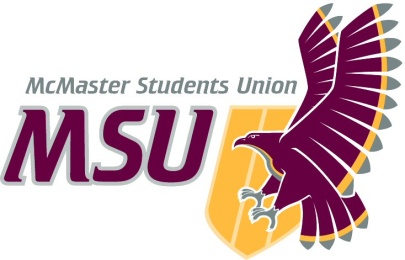 MEMOFrom the office of the…Associate Vice-President Internal GovernanceTO:SRA Members and Committee ChairsFROM:Graeme Noble, Associate Vice-President (Internal Governance)SUBJECT:Bylaw 11 – Awards & DistinctionsDATE:March 22, 2020